     REPUBLIKA HRVATSKAMINISTARSTVO BRANITELJAKONVENCIJA ZADRUGA HRVATSKIH BRANITELJA IZ DOMOVINSKOG RATAZagreb, 30. siječnja 2015. godinePRIJAVNICA ZA SUDJELOVANJE NA KONVENCIJIDa bi prijava bila valjana, potrebno je dostaviti sve tražene podatke, stoga molimo da ih prikupite i čitko navedete u prijavnom obrascu.NAZIV ZADRUGE:___________________________________________________________________________PUNA ADRESA ZADRUGE:___________________________________________________________________________UPRAVITELJ:___________________________________________________________________________KONTAKT PODACI ZADRUGEIME I PREZIME OSOBE ZA KONTAKT: _______________________________________________MOBITEL: ____________________________________ TELEFON: __________________________E-MAIL ADRESA: _________________________________________________________________FAX: _____________________________________________________________________________Navesti imena predstavnika zadruge koji će sudjelovati na Konvenciji, te njihovo svojstvo u zadruzi (upravitelj, član zadruge, predsjednik skupštine) i kontakt-podatke:Napomena:U potpunosti ispunjenu prijavnicu potrebno je dostaviti Ministarstvu branitelja najkasnije do 26. siječnja 2015. godine, na broj faxa: 01/2308-846 ili 01/2308-850, ili podatke javiti telefonom na 01/2308-630 ili 01/2308-795.________________________________________POTPIS UPRAVITELJA I PEČAT ZADRUGER.br.IME I PREZIMESVOJSTVO U ZADRUZI (upravitelj, član,…)KONTAKT(mobitel/ e-mail adresa)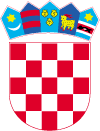 